祝您用餐愉快！份量（克）价格（卢布）冷盘 / APPETIZERS肉菜系列 / MEAT鞑靼鹿肉配面包脆片和鹌鹑蛋230520鞑靼雪花牛肉  NEW   配鸡蛋干酪汤和鳀鱼200590雪花牛肉片   配阿根廷香辣酱和芝麻菜100410意式烤面包配熏火腿和焦糖梨165350意式五香熏牛肉烤辣椒面包220350意式鸡肝苹果酱烤面包 NEW200350梨子熏火腿120670珍馐肉类拼盘意大利熏火腿、五香熏牛肉、意大利风干牛肉、辣味香肠280950腌猪油配炸面包块和奶油蒜酱 *一定要搭配伏特加！160350海鲜系列 / SEAFOOD意式番茄鳕鱼肝烤面包155340意式堪察加帝王蟹牛油果烤面包 NEW180490千岛野生扇贝酸柠檬汁咸鱼番茄酱 NEW150490鞑靼野生鲑鱼堪察加帝王蟹配牛油果和小黄瓜200690盐渍生鲑鱼卷配奶油芝士、绿叶菜和小黄瓜200490奥柳托尔斯基香辣醋汁鲱鱼配煮土豆和腌洋葱230350珍馐盐腌鱼肉拼盘轻腌油浸鲑鱼、香辣醋汁大比目鱼和鲱鱼350690堪察加鱼肉珍馐拼盘NEW油浸鲑鱼、熏制太平洋大比目鱼、红鱼籽、堪察加帝王蟹、扇贝5502550北极冰虾两人份7801250堪察加帝王蟹腿（1只蟹腿） NEW配黄油和/或辣酱 100690“东海岸”公司特供细鳞大麻哈鱼配法棍和黄油50375堪察加帝王蟹配黄油和蒜泥蛋黄酱（整只）需提前预定!!!35006500素食系列意式番茄马苏里拉奶酪烤面包200320意式蔬菜菲达奶酪烤面包200320帕尔马奶酪茄子 NEW热菜300550堪察加酥脆淡盐乳蘑 NEW配洋葱和酸奶油*可搭配伏特加或气泡水！200650生菜色拉配奶油芝士200280蜂蜜奶酪*一定要搭配红酒！280850美味“阿索斯”上等希腊橄榄和番茄干160450下酒菜什锦（配啤酒）NEW炸芝士、烟熏芝士、肉干、薯片、坚果、辣酱5001490沙拉 / SALADS热熏鲑鱼葡萄柚沙拉NEW配牛油果、混合沙拉和柠檬酒220430油炸鸡油菌烤肉沙拉NEW雪花牛肉、混合生菜色拉、鸡油菌、蜂蜜芥末酱250520经典莫泽雷勒干酪罗勒叶沙拉240510Ave Caesar! 鸡配肉荷包蛋凯撒沙拉罗马诺沙拉、经典酱汁、美味培根260420希腊沙拉配卡拉马塔橄榄和希腊香料240390五香熏牛肉烤南瓜沙拉芝麻菜南瓜子混合沙拉*可不加五香熏牛肉!240480堪察加鱿鱼面条多汁沙拉配甜辣椒泰国酱、木耳、香菜210480“男士”鱿鱼辣味香肠沙拉配坚果酱240450鸡肝沙拉 NEW配芝麻菜和马林果酱200410汤类 / SOUPS家常鹌鹑蛋鸡汤面条350280厨师长鲁道夫“马赛鱼汤”配堪察加海产品 可加辣！350420奶油南瓜汤（配南瓜果馅饼）NEW380380鸭肉米粉香辣汤 NEW500460热菜 / HOT DISHES海鲜 / SEAFOOD多汁野生鲑鱼排配芹菜丝清汤配橙子酱330890甜菜烤鱿鱼须意式生肉片配葡萄醋和烤辣椒350650太平洋大比目鱼排配胡萝卜橙子酱加意大利胡萝卜扁面条                                            280950油炸野生千岛扇贝配芹菜奶油加帕尔玛火腿片（猪肉火腿干）!!!280690烤鱿鱼配蒜泥蛋黄酱和熊葱220490堪察加帝王蟹肉饼配梨子蔬菜酱配土豆泥和鳕鱼肉饼300590亚式堪察加帝王蟹肉片NEW2201350肉菜 / MEAT DISHES堪察加多汁烤鹿肉配越桔酱配羊齿草和韭葱350850精品煎小牛肉卷配土豆泥牛柳、洋苏草、帕尔玛火腿!!!320790海鲜酱猪柳配米饭和茄子NEW350640鲜橙嫩鸭胸肉配马林果芥末酱320780雪花牛肉碎牛排配花椰菜酱、蓝芝士酱和薯片350650鸡肉饼配培根、薯条和蘑菇酱300350鸡胸肉水煮菜健康餐300310多汁去骨牛肉牛排配阿根廷香辣酱NEW 上等雪花牛排！100600意面/ PASTE五香熏牛肉番茄意大利面300390主厨菜肴!堪察加海鲜意大利面NEW配红鱼籽奶油黄酱320550奶油芝士蔬菜意大利面300360白蘑菇意大利宽面300390意大利培根蛋面300390堪察加帝王蟹、菠菜、里科塔奶酪小方饺NEW300430配菜 / GARNISHES羊齿草炒蔬菜140180 烤蘑菇120200土豆泥	120160清蒸蔬菜150170蔬菜咖喱180200香米饭120190薯条100150酱汁/ SAUCE蒜香奶油酱4070阿根廷香辣酱4090蘑菇酱4070甜辣椒香菜酱4090葱香橄榄油蒜泥酱4070越橘酱4060披萨和面包/ PIZZA & BREAD五香熏牛肉招牌披萨配奶油芝士和芝麻菜400410玛格丽特披萨320320凯撒披萨400420辣香肠披萨350390蔬菜披萨350330海鲜披萨400460四种奶酪披萨 NEW350420佛卡恰面包配帕尔玛奶酪和迷迭香150150巧巴达烤面包配蔬菜奶油100100甜点/ DESSERT树莓开心果酥皮卷180390意式草莓酱奶油布丁130230巧克力翻糖蛋糕配奶油冰激凌和樱桃NEW200390马斯卡彭奶酪配树莓糖浆 NEW200390奶油冰淇淋（单球）5090巧克力冰淇淋（单球）5090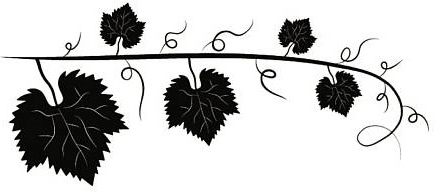 